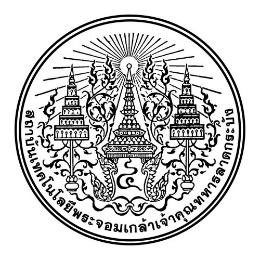 แบบขออนุญาตยืม/คืน วัสดุคงทน/ครุภัณฑ์คณะแพทยศาสตร์ สถาบันเทคโนโลยีพระจอมเกล้าเจ้าคุณทหารลาดกระบัง							        วันที่..............เดือน.........................พ.ศ................เรื่อง	ขออนุญาตยืม/คืน วัสดุคงทน/ครุภัณฑ์เรียน	รองคณบดีคณะแพทยศาสตร์	ด้วยข้าพเจ้า.................................................................... รหัสนักศึกษา............................... ชั้นปีที่ ...........
มีความประสงค์จะขอยืมครุภัณฑ์ ตามรายการข้างล่างนี้ เพื่อนำไปใช้ในกิจกรรม/โครงการ.........................................................................................................................ตั้งแต่วันที่....................................ถึงวันที่......................................... โดยจัดกิจกรรม/โครงการที่ ..............................................................................................................................................และหากเกิดการชำรุดเสียหาย เนื่องจากความประมาทไม่ว่ากรณีใด ข้าพเจ้าขอรับผิดชอบค่าเสียหายดังกล่าวทุกประการ	จึงเรียนมาเพื่อโปรดพิจารณาอนุญาตหมายเหตุ	1. กรณีใช้ในกิจกรรมให้แนบเอกสารขออนุมัติจัดกิจกรรมพร้อมกำหนดการลำดับที่ชื่อ/เลขทะเบียน วัสดุคงทน/ครุภัณฑ์จำนวน/หน่วยหมายเหตุลงชื่อ....................................................ผู้ยืม   (.....................................................)วันที่.............................................. ลงชื่อ...................................................อาจารย์ที่ปรึกษา                                                             (....................................................)       วันที่..............................................เรียน รองคณบดี        เห็นควรอนุญาต        ไม่ควรอนุญาต เนื่องจาก...................................ลงชื่อ....................................................................(ผศ.ดร.ญาดา   ตันสิริ)ผู้ช่วยคณบดีวันที่....................................................... อนุญาต ไม่อนุญาต เนื่องจาก....................................................ลงชื่อ....................................................................(อ.นพ.อนวัช   เสริมสวรรค์)รองคณบดีวันที่.......................................................วันที่ส่งคืนลงชื่อ....................................................ผู้ส่งคืน            (....................................................)            วันที่..............................................ลงชื่อ......................................................ผู้ตรวจสอบ         (.....................................................)          วันที่.............................................